Sunday 11 February 2018TYRENDARRA STOCKMAN’S CHALLENGETyrendarra Recreation ReserveWorking Pattern, Obstacle Course,Time Trial and Whip crack/Target TapOpen, Intermediate, Novice and Junior Challenge SectionsGreen Horse Section Entry Fees:Open	$50 ($40 if entry received by 1nd Feb, 2018)Intermediate	$40 ($30 if entry received by 1nd Feb, 2018)Novice	$35 ($25 if entry received by 1nd Feb, 2018)Junior	$30 ($20 if entry received by 1nd Feb, 2018)Green horse	$30 ($20 if entry received by 1nd Feb, 2018)Entries will be received on the day (Cash only)Entries to Michelle Wilksch:mingara.70@gmail.com     0437 792 236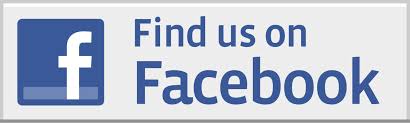 www.tyrendarraagriculturalshow.com.auOver $2000.00 in cash and prizesRural Bank, Pacific Hydro, Quarter Plus, Melham Electrical, Hitch Trailers, Chambers Portable Line Boring, Heywood Home Hardware, Errey’s Farm, Timber and Hardware, Ellangowan Chaff, Jamie Murray, All Star Graphics, The Tack Room, Elite Equine Body Work, Heywood Horse & Country,           Tim Chamberlain Equine Services, Prydes EasifeedStockman’s Challenge Entry Form		Total Entry Fee   -------------------------Contact DetailsName: ____________________________________________________________________________Parent/Guardian (if under 18 years): ____________________________________________________Address: __________________________________________________________________________Postcode: _____________________  Email: ______________________________________________Phone: _______________________  Mobile: _____________________________________________Entry Fees payable to: 	Tyrendarra P & A Society Inc	BSB  083 841  Account No  530 453 365	Reference: Insert your nameEmail deposit details to Kate Joseph primeag@westvic.com.auEmail entry form to Michelle Wilksch  mingara.70@gmail.com ClassName of RiderAge (Junior Only)Name of HorseEntry Fee